Summerfield Education Centre Lockdown Art homework – Year 8/9Previouslywe’ve been exploring Graffiti Art/letters and developed 3D graffiti letters from cardboard/paper macheWork to be completed at homeCreate a collage from recycled materials around your home. Please make sure you get permission to use the bits and pieces you find first. Find a piece of card or thick paper or even a piece of plywood to make the collage on. This collage could be made using anything – fabric, cardboard, old newspapers, objects. Use glue to stick them down. The collage could be abstract or figurative. It could depict natural forms like trees, leaves or the ocean. Here are some ideas for you: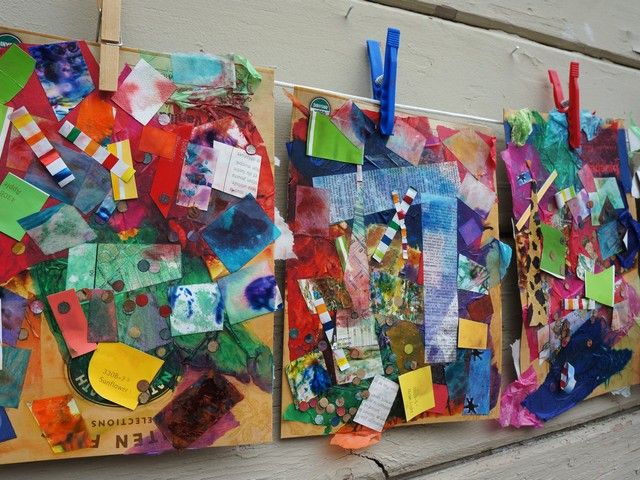 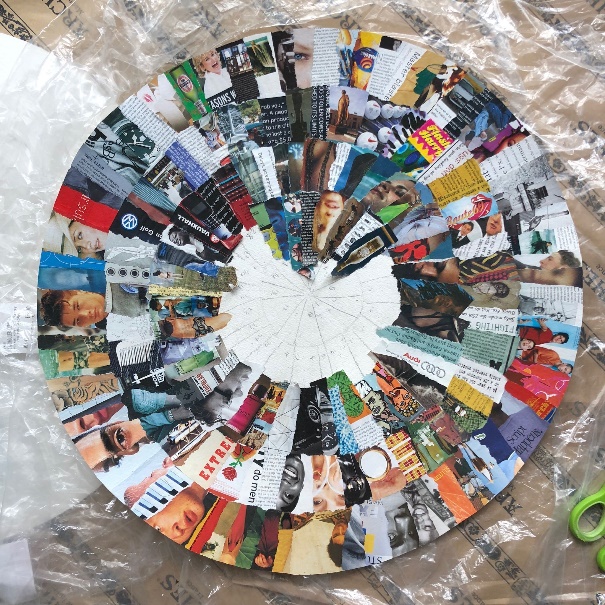 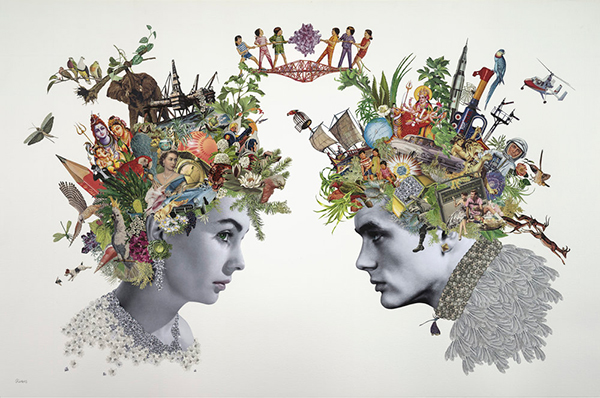 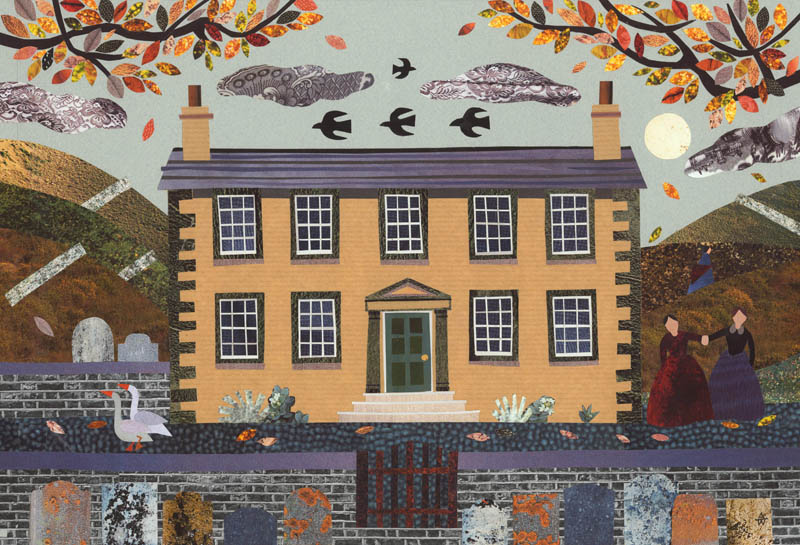 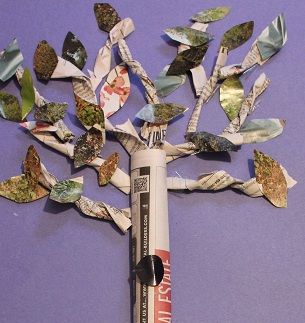 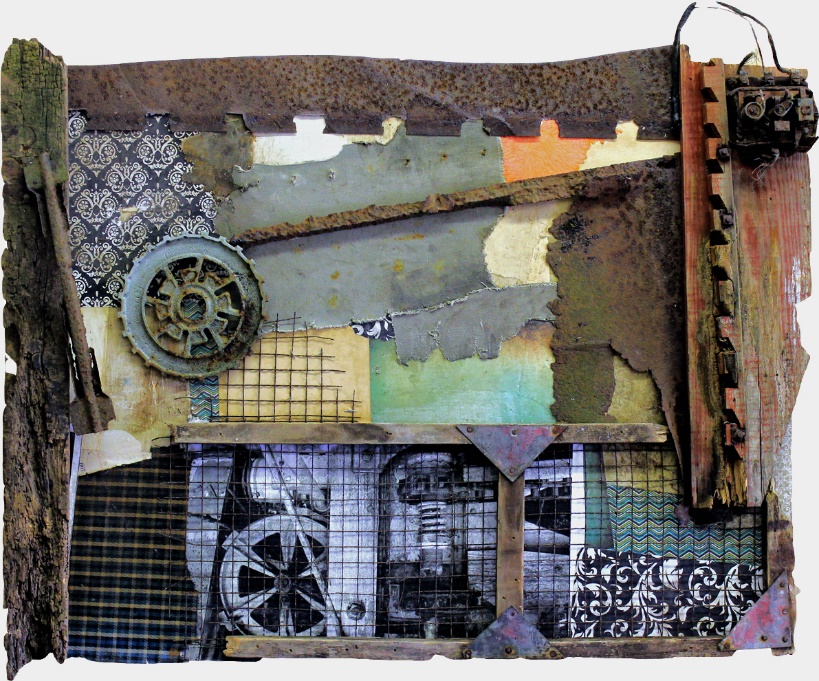 Look up each of the words below and write down their meanings.AbstractFigurativedepict